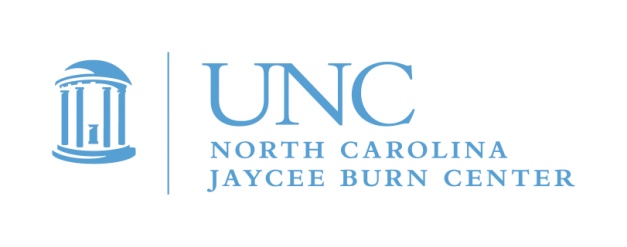 Teen Adventure Weekend August 3-5, 2018Dear Campers and Parents,We are so excited that you are interested in attending Teen Adventure Weekend 2018!  We are looking forward to an exciting and meaningful weekend together. Many of you have mentioned how important it is for you to have the chance to talk about your burns with people who understand, and we will have this opportunity at teen camp 2018. This teen camp is heading to a brand new location and will be an adventure for us all!The registration packet  is attached.  There are a number of pages, be sure you complete them all!  Please pay special attention to each page, as each teen must have everything completed in order to attend camp. If you completed the medical form to attend Camp Celebrate this year, we can use that, just write “see Camp Celebrate application” in that space please. Physicals must have been completed within the last 1 year. Pages 2-3	Registration	Parent/Guardian complete for 		 All Campers	camperPages 4-6	Health Form	Parent/Guardian complete for		These must be complete for teen to attend camp.		All Campers	camper*Page 6		All Campers	*Healthcare Provider complete*	This section is at the bottom of page 6 and must be completed by a healthcare provider.  Do not wait to get this completed!Page 7		All Campers	Camp Staff to complete		Will be completed at check-in. Send in with packet.		Page 8		All Campers 	Camper and Parent/Guardian		Please discuss this page with your child/camper.				must signPage 9		All Campers	Parent/Guardian to sign		Pictures and information regarding your camper are used on the Burn Center webpage, for media coverage regarding camp and for professional presentations. The Burn Center is very protective of its patients and their personal health information.  If you have any concerns regarding this release, please contact our staff.Waiver                   All Campers	Parent/Guardian to sign		In order to ride the bus to off site activity Campers will not be officially registered until we receive your completed registration packet.  Once we receive your completed forms, you will receive confirmation of your registration with directions,details and a list of things to bring to camp! We only have 24 spaces available and they go fast!  Every year we have a waiting list, so if somebody cancels we will let you know. Camp drop off and pick up will be in Sophia, NC at Camp Caraway.**Please complete the entire Registration Packet ASAP and return before July 15, 2018 !**Mail completed packets to:				OR		Fax to:	Teen Camp	Pediatric  Aftercare Coordinator				984-974-1870	North Carolina Jaycee Burn Center	101 Manning Drive, Campus Box 7600	Chapel Hill, NC  27599-7600If you have any questions, please contact Michele Barr, Camp Director at 919-962-8427 or michele.barr@unchealth.unc.edu We look forward to seeing you at Teen Camp!       The Burn Aftercare Team	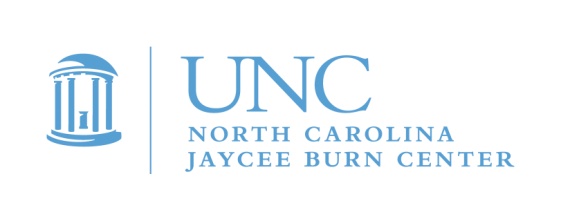 TEEN CAMP REGISTRATION FORM				Camper’s Full Name: _________________________________________________ Name Called:  ____________			   		(First)     		             (MI)	            		 (Last)Date of Birth: _______/_______/_______		Age: ______		 Male   Female	Mailing Address:  _____________________________________________________________________________				Street							City/State/Zip Code  Parent/Guardian Name: ____________________________________________	Relationship: ________________Parent/Guardian Mailing Address: ________________________________________________________________(If different from Camper)				Street					City/State/Zip CodePhone: home (      ) ___________________ work (      ) _____________________ cell (      ) __________________Camper Cell phone #___________________________  Is this a “smart” phone?    Y ___          N___Email: ______________________________________________________________________________________Emergency contact (other than parent/guardian): Name: ___________________________________________________Phone (      ) ______________________________  	Alternate number: (     ) ___________________________		Relationship to camper: ________________________________________________________________________Transportation: Who is bringing camper to Check-In on Friday at Camp Caraway in Sophia, NC?     ?     Name: _____________________________ Cell Phone: (      ) __________________   Relationship: ______________Who will pick up camper at the end of camp on Sunday at Camp Caraway in Sophia, NC?    Name: _____________________________ Cell Phone: (      ) __________________   Relationship: ______________Is anyone else authorized to pick up camper from camp?		  Yes  		 NoIf yes, who?         Name: ______________________________Cell Phone: (      ) ___________________ Relationship: ______________ ***IMPORTANT NOTE!***We do not want any camper to miss coming to Teen Camp because of lack of transportation!We do not provide transportation to camp, however we can put you in contact with other parents from your area if you need assistance with transportation.  If you have questions or would like to discuss your transportation needs, please contact the Aftercare Office at 919-962-8427.  Camper Name: ________________________________________________										First	 	Middle 		LastIn order to ensure that your child feels respected and to maximize their camp experience, please help us to know him/her better.What language does camper speak?   ______________________________________________________________	Is this camper’s first time away from home?  	 Yes  		 NoHas camper ever been to an overnight camp? 	 Yes  		 NoHas camper ever been to Camp Celebrate? 	 Yes  		 No     Camper’s School Name: ____________________________ Upcoming Grade: ___9___10____11___12_________How well can camper swim? 	 Does not swim      Not well      OK      Good      Very Well     UnsureHas your child been involved in any disciplinary action at school or legal trouble with local authorities within the past year? Yes  		 No	(Please note that a yes response will not necessarily keep your child from being able to participate in teen camp.)If yes, please describe: __________________________________________________________________________________________________________________________________________________________________________________________________Please tell us anything you think important for us to know about your camper while at camp._________________________________________________________________________________________________________________________________________________________________________________________________Camper T-shirt size: Adult Small       Adult Medium       Adult Large     Adult Extra Large      Adult 2XLarge      Adult 3XLarge     Camper Shorts /pants size: Adult Small       Adult Medium       Adult Large     Adult Extra Large      Adult 2XLarge      Adult 3XLarge      							Camper Name: ________________________________________________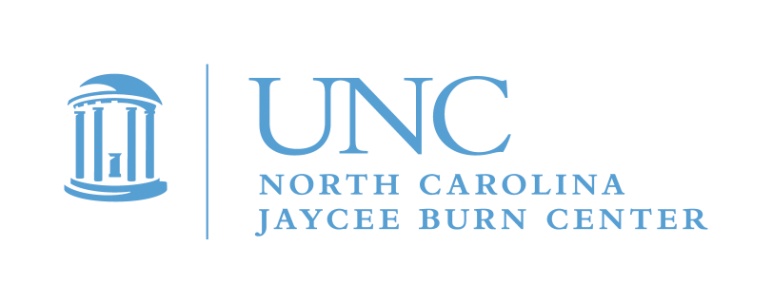 										First	 	Middle 		Last							  Male      Female	      	Birthdate:  _____/_____/_______         										                                                         Month / Day / Year							Age on arrival at camp:  _____________HEALTH FORM 		All campers are required to have a completed health form. If you had a physical to attend Camp Celebrate this year, let us know and we can use that form! If your camper has medication for ADD/ADHD please remember to send that to camp! Even if they take a break in the summer, we really need for them to bring their medicine to camp and take it. Camper Home Address: _________________________________________________________________________				Street 				City				State	Zip CodeParent or guardian with legal custody to be contacted in case of illness or injury:Name: __________________________________________________	Relationship to Camper:  __________________Home Address:  _______________________________________________________	Phone (     )________________			Street 			City			State/zip		Preferred Phone numbers:	Cell  (     )________________________ 	Work (     )______________________________Other (     )_____________________________ 	Email:  ____________________________________________________ Second parent/guardian or other emergency contact: Name: __________________________________________________	Relationship to Camper:  __________________Home Address:  _______________________________________________________	Phone (     )________________			Street 			City			State/zip		Preferred Phone numbers:	Cell  (     )________________________ 	Work (     )______________________________Other (     )_____________________________ 	Email:  ____________________________________________________ Family Physician: ___________________________________________________ Phone (     )_____________________ Family Dentist/Orthodontist: ___________________________________________ Phone (     )_____________________ Is Camper covered by family medical insurance?			 Yes  		 NoInsurance Co: ___________________________ Policy Holder: ____________________ Policy # ___________________Camper Name: ____________________________________________________										First	 	Middle 		LastHEALTH HISTORY    (To be completed by parent/guardian)ALLERGIES: Does your child have any known drug, food or environmental allergies?	 Yes  	 No		(medications, peanuts, poison ivy, bee stings, etc)If yes, please list and reaction: IMMUNIZATIONS: Were immunizations completed prior to entrance to school?	 	 Yes  	 No		  Month/Year of last Tetanus immunization (DPT,DT,T)	__________________	__________________										Month			YearGeneral health history: check “yes” or “no” for each statement.  Explain “yes” answers below.Please explain all “yes” answers:Date of Burn Injury:  _____/_______         Age at time of Burn Injury: _____	% of body burned: ______________			          Month / YearWhere did camper/CIT receive treatment for his/her burn injury?  UNC North Carolina Jaycee Burn Center          	  Wake Forest University Baptist Medical Center  Other ___________________________________________________________________________________Does camper currently wear pressure garments?  			 Yes  		 NoIf yes, please send these to camp and outline wearing instructions here: Does camper use creams or lotions on his/her skin?  			 Yes  		 NoIf yes, please send these to camp with your child and outline type, location and frequency of applications:Does camper wear a splint, prosthesis, or an orthopedic device? 	 	 Yes  		 NoIf yes, please send these to camp with your child and outline type and wearing schedule: Will camper have any wound care/therapy needs other than creams/lotion/sunscreen? 	    Yes  	 NoIf yes, please bring wound care supplies with your child to camp and outline instructions here: HEALTH HISTORY continued Medication:	  This camper will not take any daily medications while attending camp.		  This camper will take the following daily medication(s) while at camp:**In order for your child to get the most out of the camp experience, please send your child to camp with his/her medications, ESPECIALLY ADD/ADHD medications.  All medication must be listed below (use back of form if more room is needed) and provided by parent/guardian in a container properly labeled by a pharmacist with identifying information (eg the name of the child, medication dispensed, dosage required, and the time and route it is to be given.)  Provide enough of each medication for the entire weekend!  * * * * * * * * * * * * * * * * * * * * * * * * * * * * * * * * * * * * * * * * * * * * * * * * * * * * * * * * * * * * * * * * * * * Health Care Recommendations by Licensed Medical Personnel (signed within 12 months of examination).  I have examined the above camp participant.  Date of last examination _______________________________________In my opinion the above applicant _____is,   _____ is not   able to participate in an active camp program.Please list any medical information the camp medical staff should be aware of regarding this camp participant: Signature of Licensed Medical Personnel _____________________________________________________________________________________Printed _________________________________________________________________	Title ____________________________________________Address __________________________________________________________________________________________________________________Phone (     )  ______________________________________________			Date ____________________________________________(Camp Use Only)					Camper Name: ________________________________________________									First	 	Middle 		Last							Birthdate:  _____/_____/_______         										                                                      Month / Day / YearInitial Screening:	Date /Time: 	________________________________________________________________Completed by:  ________________________________________________________________Name / CredentialsBrought to Camp by: ________________________________________________________________________________Scheduled to be picked up from camp by: ____________________________ Cell Phone (     ) _____________________Does anyone other than the above named person have permission to pick up your child from camp?    Yes       NoIf yes, who? ____________________________________________________Cell Phone (     ) _____________________  Screening has been completed.  Findings are as follows:Health forms complete?					 Yes  		 NoAny changes to information on health history?		 Yes  		 NoSigns/symptoms of illness or injury on arrival?		 Yes  		 NoAny report of exposure to communicable diseases?	 Yes  		 NoMedication checked in with medical staff?		 Yes  		 NoSigns/symptoms of head lice?				 Yes  		 NoHeight __________	Weight __________Provider Notes: _______________________________________________________________________________________________________________________________________________________________________________________________________________________________________________________________________________________________________________________________________________________________________________________________________________________________________________________________________________________________________________________________________________________________________________________________________________________________________________________________________________________________________________________________________________________________________________________________________________________________________________________________________________________________________* * * * * * * * * * * * * * * * * * * * * * * * * * * * * * * * * * * * * * * * * * * * * * * * * * * * * * * * * * * * * * * * * * * * * * * * * * * * * * * * *Camper Check Out:		Date/Time: _____________________________________________________________				Left with:  ______________________________________________________________				Camper left with all remaining medications 	 Yes  	 No    N/A Camper left with no illness or injury				 Camper left with the following problem/concern:  ___________________________				__________________________________________________________				___________________________________________________________Person told about the problem was:  _________________________________________Staff signature:  ________________________________________________________________ Code of Conduct – Teen CampI affirm my understanding that the activities at Teen Camp are mostly held out of doors. I understand that in the woods, as in other outdoor settings, there are natural risks (tripping over tree roots, mosquito bites, etc.) I understand that all bags will be searched upon arrival to provide a safe environment, free of drugs or weapons, for all campers and counselors. No Cell Phones are permitted at Teen Camp. It is the policy and purpose of aftercare programs that every member of the teen camp community camp experience a safe and healthy environment. All participants have the responsibility to show respect to one another and the camp.I additionally affirm my understanding of the goals, rules, and standards stated below: To have a good timeTo work with the group  and participate in all activities as a TEAMTo challenge myself, to try things I’m not sure I can doIf I have a problem or concern, I will talk to a counselor or staff personSTANDARDS AND RULESI will not use alcohol, tobacco, or drugs at Teen CampI will not bring electronics, including cell phones, to Teen Camp. If I forget, I will turn it in to the camp staff at registration and will have it returned when I leave camp or send it home with my parent. I will read the Cell Phone Policy, see attached pageI will not use foul language I will not fight, verbally or physically, at Teen Camp.I will not engage in any bullying activity and will report anybody who does to staff.I will be on time for all scheduled meetings and eventsI will not throw my trash on the ground. I will place it into a suitable trash container.I will not use any equipment without proper supervisionI will follow all safety guidelines given by the staffI will not take any clothes, money, or other things that do not belong to meI will respect the personal space of other campers and adults. Inappropriate touching will not be tolerated. I will observe lights out, and not leave my cabin after hoursI will not enter the cabin bunk area of the opposite genderI will participate in camp activities and understand that naps are not a part of the camp schedule.Everyone is responsible for keeping the bus clean. Food and drink on the bus is a privilege and if the bus becomes messy the privilege will be taken away. Campers will be responsible for cleaning the bus if necessary.*I agree to abide by these goals, standards, and rules. I understand that I may be dismissed from Teen Camp for    refusing/failing to follow any of the above. My signature acknowledges that I have read the cell phone policy._________________________________________________________________________________________________               Signature of Participant/Camper			  Printed Name				  	Date*My child has read and understands the above goals, standards, and rules. I understand the above goals, standards, and   rules. I understand that if my child’s behavior does not meet these standards at any time during the weekend that  I am responsible for transporting them home. _________________________________________________________________________________________________               Signature of Parent/Guardian			  Printed Name				  	Date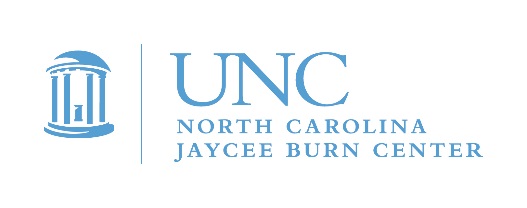 AFTERCARE CELL PHONE POLICYWhy No Cell Phones at Camp?We have a “NO CELL PHONE” policy at camp.  Aside from the fact that cell phones are expensive and can get lost and that the physical camp environment is not kind to such items, there are fundamental problems with campers having cell phones at camp. When teens come to camp, they are encouraged to connect with the other campers and counselors, spend time in nature, and be fully immersed in the camp experience. While cell phones are fantastic tools and can enable us to do incredible things, in some situations, they can actually be a hindrance. We want to foster independence and growth.  We believe that developing independence is one of the greatest benefits of camp. The separation from cell phones, friends and family is relatively brief in our Friday-Sunday camp. This means that your teen will only experience one full day (Saturday) without a cell phone. This can be a positive and healthy experience, even though it may feel challenging. We can assure you that if you child is having any difficulty while at camp, we will contact you. You can always contact us during the camp weekend by calling 919-259-0352.Texting. Texting is a popular means of communication, and we are certainly not against this outside of camp. At camp, however, one of the goals of the camp experience is to connect, or reconnect, with other survivors outside of our usual lives and to enjoy the opportunity to engage in face-to-face communication without distraction.Photographs/Digital Images.  The built in camera of most cell phones can be a problem. It is our responsibility to maintain safety for all participants and to monitor the appropriate use and distribution of images taken at camp. At times, we have campers who do not consent to the use of their photo at any time. We also have to follow UNC Hospitals Social Media Policies, and we simply cannot adequately protect the rights of our participants with unrestricted cell phone pictures or social media exposures.  While at camp, cameras may be provided to campers for use, and photos will be made available to campers in a format that may include printed photos, a post camp video and/or a photo book, etc. Hiding Cell Phones.  We are so appreciative that most families and campers will honor the request and support our reasoning for not bringing cell phones to camp. We also recognize that some campers or families may feel that hiding a cell phone in camper luggage, or on their person, is acceptable, and that it will not be abused. Our experience has been that this has been problematic during past camps.  When a camper brings a cell phone to camp, the playing field is uneven, and it can, and has, had a negative effect on the teen camp experience. Please understand that when discovered, cell phones will be confiscated and the camper may lose the privilege to attend future aftercare events. We take the issue of cell phones very seriously.  We ask for your full support of this policy.Thank you for supporting the goals and objectives of our teen aftercare programming. We appreciate your partnership in providing a safe and healthy opportunity for your child(ren) to heal and grow.PATIENT RECORDINGS AND INFORMATION RELEASE AUTHORIZATION FORM (COMMUNICATIONS, MARKETING AND EXTERNAL AFFAIRS) – HIM #739sI authorize UNC Health Care System and	[name of media outlet, as applicable] to take and/or  release  recordings  (e.g.,  photographs,  videos  and/or  audio),  and  related  medical  information,  of 	  [patient name], for Public Relations and/or Marketing Purposes (including internet sites, publications, public media, presentations and advertisements). I understand that I may be identified by name, unless I initial the statement below. 	  I do not consent to the use of my name. I understand that, even though my name will not (initial here)		be used, it is possible that someone may recognize me based on the recording(s) alone.I understand that I may revoke this Authorization at any time by sending a written request to the Office of Communications, Marketing and External Affairs, 211 Friday Center Drive, Chapel Hill, NC, 27517. Any revocation will not apply to information already released.I may refuse to sign this Authorization and UNC Health Care System will not condition my treatment or eligibility for benefits on receiving my signature on this Authorization.I have been informed and understand that information disclosed pursuant to this Authorization may be subject to redisclosure by a recipient of such information. Once disclosed, the privacy of the information may no longer be protected by federal and state privacy laws.Unless otherwise revoked, this authorization will expire in one year or on the following date, event, or condition:	.I have read and understand the information in this Authorization form.Witness  	Date:  	Time:  	For filing, please email competed form to Health Information Management at mimdept@unch.unc.edu or fax to 919-966-0839. Questions about filing? Call 919-966-2312.*HIM739*	HDF0652 Rev. 05/07/15	Chart Location: Authorizations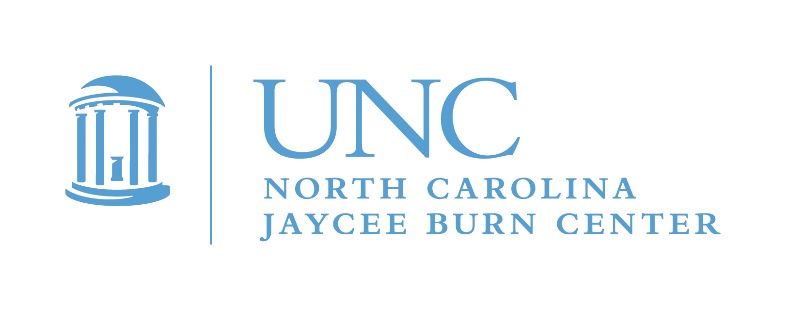 Bus WaiverParent/Guardian _________________________ Do here hereby give ______________________                                     (PRINT NAME)	                                                         (PRINT CHILD’S NAME)Permission to ride Academy Bus to and from activities during the Teen Adventure Weekend in Sophia , NC on August 3rd- 5th, 2018.Date: _________________          Signature of Parent/Guardian: ___________________________Please indicate any pertinent information or requests regarding medical conditions which may limit or alter camp participation.Activity Restrictions:Dietary Restrictions:Medical Treatments:EMERGENCY AUTHORIZATION:I hereby give my permission to the medical staff at the North Carolina Jaycee Burn Center’s Teen Camp to order xrays, routine tests, and routine treatment for my child.  In the event I cannot be reached in an emergency, I hereby give permission to the medical staff to hospitalize, secure proper treatment for, and to order injections, anesthesia, surgery for my child named above.  I understand and accept that UNC Hospitals and Teen Camp may use Personal Health Information (PHI) for purposes of treatment, payment, and health care operations.  I hereby give permission for necessary PHI to be released to insurance carriers, health care treatment facilities, and other professionals.  This includes PHI from pharmacies, hospitals and clinics.Signature of parent/guardian, or adult camper  / staffer: _________________________________________  Date: ______________Has/does the camper/CIT have?                           YES        NOHas/does the camper/CIT have?                            YES        NOChronic or recurrent illness?		                      Illness lasting over one week?                                Hospitalizations?                                                     Surgery?                                                                 Recent infectious disease?                                     Recent injury?                                                         Asthma/wheezing/shortness of breath?                  Diabetes?                                                                Seizures?                                                                Frequent Headaches/Migraine?                              Orthopedic injury/abnormality?                                Problems with heart/blood pressure?                      Chest pain with exercise?                                        If female, problems with periods/menstruation?             Fainting or dizziness?                                              Concussion/unconsciousness?                                Heat stroke/exhaustion/problem with heat?             Sleepwalking?                                                          Nose bleeds?                                                            Frequent ear infections?                                           Intolerance to strenuous exercise?                           Emotions problems?                                                 Behavioral problems?                                               Bedwetting problems?                                              ADD/ADHD?                                                             Wear glasses/contacts?                                           Wear braces/appliances?                                         Had a significant life event that continues to affect                     the camper’s life?                                              Name of medicationReason for taking itWhen it is givenAmount or dose How given  Breakfast Lunch Dinner Bedtime Other time: __________ Breakfast Lunch Dinner Bedtime Other time: __________ Breakfast Lunch Dinner Bedtime Other time: __________Parent Permission:I hereby give my permission for my child ___________________________________________ to receive medication during camp. The above medication(s) has been prescribed by licensed medical provider. Medications listed below are non-prescription and would only be given as needed for illness/injury.  I hereby release UNC Healthcare and their agents/employees from any and all liability that may result from my child taking medication at camp.Parent/Guardian Signature:  ________________________________________________________  Date: _________________________________The following non-prescription medications may be stocked in the Teen Camp Health Center and are used on an as needed basis to manage illness and injury.  Cross out those this camper should not be given.Acetaminophen (Tylenol)                                                                         Ibuprofen  (Advil, Motrin)Phenylephrine decongestant (Sudafed PE)                                             Pseudoephedrine decongestant (Sudafed)Antihistamine/Allergy medicine (Zyrtek, Claritin)                                     Guaifenesin cough syrup (Robitussin)Diphenhydramine antihistamine/allergy medicine (Benadryl)                  Dextromethorphan cough syrup (RobitussinDM)Sore throat spray                                                                                     Generic cough dropsLice shampoo or cream (Nix or Elimite)                                                   Antibiotic CreamCalamine Lotion                                                                                       AloeLaxatives for constipation (Ex-Lax, )                                                        Bismuth subsalicylate for diarrhea (Kaopectate, Pepto-Bismol)***To Be Completed by Medical Provider***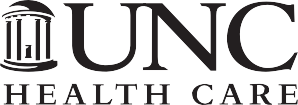 University of North CarolinaHealth Care System101 Manning Drive Chapel Hill, NC 27514Signature of Patient or Authorized Representative:Signature of Patient or Authorized Representative:Printed Name:Printed Name:Date:Time: